Bezhenar GrygoriyExperience:Position applied for: Chief OfficerDate of birth: 03.12.1974 (age: 42)Citizenship: UkraineResidence permit in Ukraine: YesCountry of residence: BulgariaCity of residence: BurgasPermanent address: 17 ap.108 Dymytr EkonomovContact Tel. No: +359 (895) 092-070 / +359 (899) 626-140E-Mail: bg.741@mail.ruSkype: bgbgbg741U.S. visa: Yes. Expiration date 13.09.2022E.U. visa: NoUkrainian biometric international passport: Not specifiedDate available from: 15.08.2017English knowledge: GoodMinimum salary: 7500 $ per month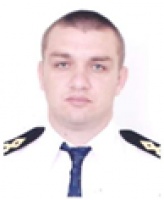 PositionFrom / ToVessel nameVessel typeDWTMEBHPFlagShipownerCrewingChief Officer20.10.2016-13.05.2017Bahri BulkBulk Carrier81684-Saudi ArabiaBahri Dry Bulk companyDanicaChief Officer17.12.2015-07.06.2016MynikaBulk Carrier84000-CyprusTransmedTransmedChief Officer07.02.2015-10.06.2015Akaki84240-CyprusTransmed&mdash;Chief Officer21.06.2013-17.10.2014FylaBulk Carrier84150-CyprusTransmedNautilusChief Officer02.07.2013-02.02.2014FylaBulk Carrier84150-CyprusTransmedNautilus2nd Officer17.10.2012-12.03.2013BurgiaBulk Carrier82000-Antigua & BarbudaDoblo Shipping Company LTD.Univis2nd Officer16.11.2011-16.05.2012BurgiaBulk Carrier82000-Antigua & BarbudaDoblo Shipping Company LTD.Univis2nd Officer17.07.2010-07.02.2011Mineral NingboBulk Carrier172000-BelgiumBocimar International N.V.Anglo-Eastern